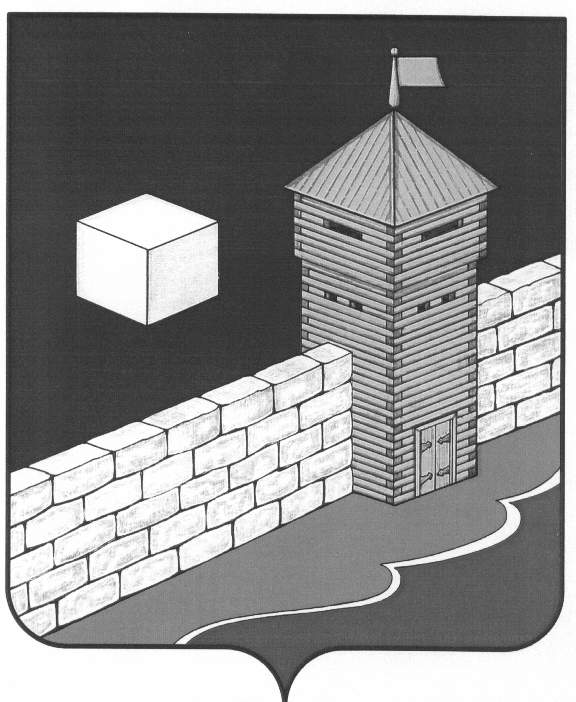 КОНТРОЛЬНО-РЕВИЗИОННАЯ КОМИССИЯЕТКУЛЬСКОГО МУНИЦИПАЛЬНОГО РАЙОНАЛенина ул., д. 34, каб. 39, с. Еткуль, 456560. тел./факс (35145) 2-26-93Утвержденраспоряжением председателяконтрольно-ревизионной комиссии Еткульского муниципального районаот 24.12.2014г. № 20СТАНДАРТ ФИНАНСОВОГО КОНТРОЛЯСФК 002 «ПРАВИЛА ПРОВЕДЕНИЯ КОНТРОЛЬНО-РЕВИЗИОННОЙ КОМИССИЕЙ ЕТКУЛЬСКОГО МУНИЦИПАЛЬНОГО РАЙОНА ЭКСПЕРТНО-АНАЛИТИЧЕСКОГО МЕРОПРИЯТИЯ»Еткуль 2014 годСОДЕРЖАНИЕ1. Общие положения	32. Общая характеристика экспертно-аналитического мероприятия	33. Организация экспертно-аналитического мероприятия	44. Подготовка к проведению экспертно-аналитического мероприятия	55. Проведение экспертно-аналитического мероприятия и оформление его результатов	61. Общие положения1.1.	Стандарт внешнего муниципального финансового контроля СФК 002
«Правила проведения контрольно-ревизионной комиссией Еткульского муниципального района экспертно-аналитического мероприятия» (далее – Стандарт) разработан в соответствии со статьей 10 Положения «О Контрольно-ревизионной комиссии Еткульского муниципального района» и Административным регламентом Контрольно-ревизионной комиссии (далее – Административный регламент КРК).Стандарт разработан с учетом действующих стандартов Счетной палаты Российской Федерации СФК 102 «Проведение экспертно-аналитического мероприятия» и СФК 001 «Правила проведения Контрольно-ревизионной комиссией Еткульского муниципального района контрольного мероприятия».1.2.	Целью Стандарта является установление общих правил и процедур проведения Контрольно-ревизионной комиссией Еткульского муниципального района (далее – КРК) экспертно-аналитических мероприятий.1.3.	Задачами Стандарта являются:определение содержания, принципов и процедур проведения экспертно-аналитического мероприятия;установление общих требований к организации, подготовке к проведению, проведению и оформлению результатов экспертно-аналитического мероприятия.1.4.	Особенности проведения экспертно-аналитических мероприятий: подготовка заключений КРК в рамках предварительного, оперативного и последующего контроля формирования и исполнения районного бюджета, бюджетов сельских поселений, финансово-экономическая экспертиза нормативных правовых документов Еткульского муниципального района – устанавливаются соответствующими стандартами финансового контроля КСП.2. Общая характеристика экспертно-аналитического мероприятия2.1.	Экспертно-аналитическое мероприятие представляет собой организационную форму осуществления экспертно-аналитической деятельности КРК, посредством которой обеспечивается реализация задач, функций и полномочий в сфере муниципального финансового контроля.Экспертно-аналитическое мероприятие осуществляется в форме финансовой экспертизы в порядке, предусмотренном разделом 9 Административного регламента КРК.2.2.	Предметами экспертно-аналитического мероприятия являются:- организация и функционирование бюджетной системы Еткульского муниципального района;- организация бюджетного процесса;- формирование и использование муниципальных средств, а также законодательное регулирование и деятельность в сфере экономики и финансов, в том числе влияющие на формирование и исполнение местного бюджета, в рамках реализации задач КРК.2.3.	Объектами экспертно-аналитического мероприятия являются:
органы местного самоуправления;
организации, учреждения и иные юридические лица, на которые в рамкахпредмета экспертно-аналитического мероприятия распространяются контрольные полномочия КРК, установленные Положением «О Контрольно-ревизионной комиссии Еткульского муниципального района», Бюджетным кодексом Российской Федерации и иными нормативными правовыми актами Российской Федерации, Челябинской области и Еткульского муниципального района.2.4.	Экспертно-аналитическое мероприятие должно быть:объективным – осуществляться с использованием обоснованных фактических документальных данных, полученных в установленном законодательством порядке, и обеспечивать полную и достоверную информацию по предмету мероприятия;системным – представлять собой комплекс экспертно-аналитических действий, взаимоувязанных по срокам, охвату вопросов, анализируемым показателям, приемам и методам;результативным – организация мероприятия должна обеспечивать возможность подготовки выводов, предложений и рекомендаций по предмету мероприятия.2.5.	В исключительных случаях, в рамках запланированного основного экспертно-аналитического мероприятия, до проведения мероприятия непосредственно на объекте экспертно-аналитического мероприятия (пункты 4, 5 настоящего Стандарта) на основании мотивированного предложения могут проводиться встречные проверки у получателей бюджетных средств.Проведение встречных проверок экспертно-аналитического мероприятия осуществляется в порядке, аналогичном порядку, установленному пунктом 5 Стандарта внешнего муниципального финансового контроля №001 «Общие правила проведения контрольного мероприятия».3. Организация экспертно-аналитического мероприятия3.1.	Экспертно-аналитическое мероприятие проводится на основании плана работы КРК на текущий год. Организация проведения экспертно-аналитического мероприятия осуществляется в порядке, предусмотренном главой XI Административного регламента КРК.Датой начала экспертно-аналитического мероприятия является дата, определенная в распоряжении председателя КРК о его проведении.Датой окончания экспертно-аналитического мероприятия является дата утверждения заключения о результатах экспертно-аналитического мероприятия.Экспертно-аналитическое мероприятие проводится на основе информации и материалов, получаемых по запросам и (или) при необходимости непосредственно по месту расположения объектов мероприятия, в соответствии с программой проведения данного мероприятия.Организация экспертно-аналитического мероприятия включает три этапа, каждый из которых характеризуется решением определенных задач:подготовка к проведению экспертно-аналитического мероприятия;проведение экспертно-аналитического мероприятия;оформление результатов экспертно-аналитического мероприятия.На этапе подготовки к проведению экспертно-аналитического мероприятия осуществляется предварительное изучение предмета и объектов мероприятия, определяются цели, вопросы и методы проведения мероприятия. По итогам данного этапа утверждается программа проведения экспертно-аналитического мероприятия.На этапе проведения экспертно-аналитического мероприятия осуществляется сбор и исследование фактических данных и информации по предмету экспертно-аналитического мероприятия в соответствии с его программой. Результаты данного этапа фиксируются в актах экспертно-аналитического мероприятия.На этапе оформления результатов экспертно-аналитического мероприятия осуществляется подготовка заключения о результатах экспертно-аналитического мероприятия.3.4.	Экспертно-аналитические мероприятия проводятся КРК в сроки, установленные пунктом 3 Стандарта внешнего государственного финансового контроля «Правила проведения Контрольно-ревизионной комиссией Еткульского муниципального района контрольного мероприятия» либо председателем КРК.3.5.	Непосредственное руководство проведением экспертно-аналитического мероприятия осуществляет заместитель председателя КРК. (пункт 10 Административного регламента КСП).В экспертно-аналитическом мероприятии не имеют права принимать участие работники КРК, состоящие в родственной связи с руководством объектов экспертно-аналитического мероприятия. Запрещается привлекать к участию в экспертно-аналитическом мероприятии работников КРК, которые в исследуемом периоде были штатными работниками одного из объектов экспертно-аналитического мероприятия.Работники КРК обязаны соблюдать конфиденциальность в отношении информации, полученной в ходе подготовки к проведению и проведения мероприятия, до принятия решения об утверждении заключения о результатах экспертно-аналитического мероприятия.В ходе подготовки к проведению и проведения экспертно-аналитического мероприятия формируется рабочая документация мероприятия, к которой относятся документы (их копии) и иные материалы, получаемые от объектов экспертно-аналитического мероприятия, других органов, организаций и учреждений, а также документы (справки, расчеты, аналитические записки и т.д.), подготовленные работниками КРК самостоятельно на основе собранных фактических данных и информации.4. Подготовка к проведению экспертно-аналитического мероприятияПодготовка к проведению экспертно-аналитического мероприятия осуществляется в порядке, аналогичном порядку, установленному пунктом 4 Стандарта внешнего муниципального финансового контроля «Общие правила проведения контрольного мероприятия».Подготовка к проведению экспертно-аналитического мероприятия включает: предварительное изучение предмета и объектов мероприятия; определение цели (целей), вопросов и методов проведения мероприятия;разработка и утверждение программы проведения экспертно-аналитического мероприятия.4.3.	Предварительное изучение предмета и объектов экспертно-аналитического мероприятия проводится на основе полученной информации и собранных материалов.Информация по предмету экспертно-аналитического мероприятия при необходимости может быть получена путем направления в установленном порядке в адрес руководителей объектов экспертно-аналитического мероприятия, других органов, организаций и учреждений запросов КРК о предоставлении информации. Образец оформления запроса КРК о предоставлении информации представлен в приложении № 1 к настоящему Стандарту.4.4.	По результатам предварительного изучения предмета и объектов экспертно-аналитического мероприятия определяются цели и вопросы мероприятия, методы его проведения, а также объем необходимых аналитических процедур.Определение целей и вопросов экспертно-аналитического мероприятия проводится в порядке, аналогичном порядку, установленному пунктов 4.4.-4.6. Стандарта внешнего муниципального финансового контроля «Общие правила проведения контрольного мероприятия».Формулировки целей должны четко указывать, решению каких исследуемых проблем или их составных частей будет способствовать проведение данного экспертно-аналитического мероприятия.По каждой цели экспертно-аналитического мероприятия составляется перечень вопросов, которые необходимо изучить и проанализировать в ходе проведения мероприятия. Формулировки и содержание вопросов должны выражать действия, которые необходимо выполнить для достижения целей мероприятия. Вопросы должны быть существенными и важными для достижения целей мероприятия.4.5.	По результатам предварительного изучения предмета и объектов экспертно-аналитического мероприятия разрабатывается программа проведения экспертно-аналитического мероприятия, которая должна содержать следующие данные:основание для проведения мероприятия (пункт плана работы КРК);предмет мероприятия;объект (ы) мероприятия;цель (цели) и вопросы мероприятия;исследуемый период;сроки проведения мероприятия;состав ответственных исполнителей мероприятия (c указанием должностей, фамилий и инициалов руководителя и исполнителей мероприятия);срок представления заключения о результатах экспертно-аналитического мероприятия.Программа экспертно-аналитического мероприятия утверждается председателем (заместителем председателя) КРК.Образец оформления программы проведения экспертно-аналитического мероприятия представлен в приложении № 2 к настоящему Стандарту4.6.	В случае проведения экспертно-аналитического мероприятия, предусматривающего выезд (выход) на места расположения объектов мероприятия, руководителям объектов мероприятия направляются соответствующие уведомления о проведении экспертно-аналитического мероприятия на данных объектах.В уведомлении указываются наименование мероприятия, основание для его проведения, сроки проведения мероприятия на объекте, состав группы исполнителей мероприятия и предлагается создать необходимые условия для проведения экспертно-аналитического мероприятия.К уведомлению могут прилагаться:копия утвержденной программы проведения экспертно-аналитического мероприятия;перечень документов, которые должностные лица объекта мероприятия должны подготовить для представления участникам рабочей группы;перечень вопросов, на которые должны ответить (предоставить информацию) должностные лица объекта мероприятия до начала проведения мероприятия на данном объекте;специально разработанные для данного мероприятия формы, необходимые для систематизации предоставляемой информации.Образец оформления уведомления о проведении экспертно-аналитического мероприятия представлен в приложении № 3 к настоящему Стандарту.5. Проведение экспертно-аналитического мероприятия и оформление его результатов5.1.	Экспертно-аналитическое мероприятие проводится на основе утвержденной программы проведения экспертно-аналитического мероприятияПроведение экспертно-аналитического мероприятия осуществляется в порядке, аналогичном порядку, установленному пунктом 5 Стандарта внешнего государственного финансового контроля «Общие правила проведения контрольного мероприятия».5.2.	В ходе проведения экспертно-аналитического мероприятия осуществляется исследование фактических данных и информации по предмету экспертно-аналитического мероприятия, полученных в ходе подготовки и проведения мероприятия.По результатам сбора и анализа информации и материалов по месту расположения объекта экспертно-аналитического мероприятия подготавливаются соответствующие акты, которые подписываются – участниками рабочей группы. 5.4.	По результатам экспертно-аналитического мероприятия оформляется заключение. Структура и содержание отчета должны соответствовать требованиям Административного регламента КСП и пункта 6 Стандарта внешнего муниципального финансового контроля «Общие правила проведения контрольного мероприятия».5.5.	Отчет должен содержать: - исходные данные о мероприятии (основание для проведения мероприятия, предмет, цель (цели), объекты мероприятия, исследуемый период, сроки проведения мероприятия);- информацию о результатах мероприятия, в которой отражается содержание проведенного исследования в соответствии с предметом мероприятия, даются конкретные ответы по каждому вопросу мероприятия, указываются выявленные проблемы, причины их существования и последствия;- выводы, в которых в обобщенной форме отражаются итоговые оценки проблем и вопросов, рассмотренных в соответствии с программой (единой программой) проведения мероприятия;- предложения и рекомендации, основанные на выводах и направленные на решение исследованных проблем и вопросов.Кроме того, при необходимости отчет может содержать приложения.5.6.	Подготовку заключения о результатах экспертно-аналитического мероприятия организует заместитель председателя КРК.Заключение о результатах экспертно-аналитического мероприятия, направляется в установленном порядке соответствующим адресатам, а также в иные органы государственной власти, организации. Образец оформления сопроводительного письма к отчету о результатах экспертно-аналитического мероприятия приведен в приложении № 4 к настоящему Стандарту..Приложение № 1 Образец оформления письма-запросаКОНТРОЛЬНО-РЕВИЗИОННАЯ  КОМИССИЯЕТКУЛЬСКОГО МУНИЦИПАЛЬНОГО РАЙОНАЛенина ул., д. 34, каб. 39, с. Еткуль, 456560. тел./факс (35145) 2-26-93 « ____ » 	 20__ г. № 	Руководителю	(должность руководителя, наименование органа местного самоуправления, иной организации, инициалы, фамилия, адрес)ЗАПРОСо предоставлении документов, сведений, письменных объясненийУважаемый имя отчество!В соответствии с пунктом 	 плана работы контрольно-ревизионной комиссии Еткульского муниципального района на 20__ год    проводится    экспертно-аналитическое мероприятие «__________________________».(наименование экспертно-аналитического мероприятия)В соответствии со статьей 17 Положения «О Контрольно-ревизионной комиссии Еткульского муниципального района» прошу до «	»	20	годапредоставить (поручить предоставить) следующие документы (материалы, данные или информацию):1.	2.	(указываются наименования конкретных документов или формулируются вопросы, по которым необходимо предоставить соответствующую информацию)Заместитель председателя КРК       личная подпись       инициалы, фамилияПриложение № 2Типовая форма программы проведения экспертно-аналитического мероприятияКОНТРОЛЬНО-РЕВИЗИОННАЯ  КОМИССИЯЕТКУЛЬСКОГО МУНИЦИПАЛЬНОГО РАЙОНАЛенина ул., д. 34, каб. 39, с. Еткуль, 456560. тел./факс (35145) 2-26-93УТВЕРЖДАЮ ПредседательКонтрольно-ревизионной комиссии Еткульского муниципального района	 И.О. и фамилия«___» 	 20___ г.Программа проведения экспертно-аналитического мероприятия(наименование в соответствии с планом работы контрольно-ревизионной комиссии Еткульского муниципального района на 20__ год)Основание для проверки: пункт ____ плана работы контрольно-ревизионной комиссии Еткульского муниципального района на 20___ год.Проверяемый период: 20___ год (иные периоды по мере необходимости).Срок экспертно-аналитического мероприятия: с __ 	 по ___ 	 20__ г. (___ дней).Срок проверки на объекте: с __ 	 по ___ 	 20___ г. (____ дней).Руководитель экспертно-аналитического мероприятия: 	 .(должность, ФИО) Состав рабочей группы (бригады): (должность, ФИО) руководитель рабочей группы:члены рабочей группы:Руководитель контрольного мероприятия   личная подпись     инициалы и фамилияПриложение № 3Образец оформления уведомления о проведении экспертно-аналитическогомероприятияКОНТРОЛЬНО-РЕВИЗИОННАЯ  КОМИССИЯЕТКУЛЬСКОГО МУНИЦИПАЛЬНОГО РАЙОНАЛенина ул., д. 34, каб. 39, с. Еткуль, 456560. тел./факс (35145) 2-26-93 «	»	20	г. №	Руководителю_____________(должность руководителя, наименование организации, инициалы, фамилия, адрес)Уважаемый имя отчество!Контрольно-ревизионная комиссия Еткульского муниципального района уведомляет   Вас,   что   в соответствии с пунктом ___ плана работы контрольно-ревизионной комиссии на 20___годв ______________________________________________________________________(наименование объекта мероприятия)работники контрольно-ревизионной комиссии (должность, ФИО работников) будут проводить экспертно-аналитическое мероприятие«_____________________________________________________________________»	(наименование мероприятия)Срок проведения экспертно-аналитического мероприятия с «___» 	 по «___» ________ 20__ года.Прошу обеспечить необходимые условия для работы работников контрольно-ревизионной комиссии и подготовить необходимые документы и материалы по прилагаемым формам и перечню вопросов.Приложение:   1.  Программа  проведения  экспертно-аналитического  мероприятия (при необходимости копия или выписка) на ___ л. в 1 экз2.	Перечень  документов  и  вопросов  на ____л. в 1экз (при необходимости)3.	Формы на ___ л. в 1 экз. (при необходимости)Председатель                                                       инициалы, фамилияПриложение № 4Образец оформления сопроводительного письма к отчету о результатах экспертно-аналитического мероприятияКОНТРОЛЬНО-РЕВИЗИОННАЯ КОМИССИЯЕТКУЛЬСКОГО МУНИЦИПАЛЬНОГО РАЙОНАЛенина ул., д. 34, каб. 39, с. Еткуль, 456560. тел./факс (35145) 2-26-93 «	»	20	г. №	Руководителю 	(должность руководителя, наименование организации, инициалы, фамилия, адрес)Уважаемый имя отчество!Контрольно-ревизионная комиссия Еткульского муниципального района направляет заключение о результатах экспертно-аналитического мероприятия «	»,(полное наименование мероприятия в соответствии с планом работы КРК) проведенного  в соответствии   с планом работы Контрольно-ревизионной комиссии Еткульского муниципального района на 20___ год.Приложение: 1. Заключение о результатах экспертно-аналитического мероприятия на __ л. в 1 экз.Председатель			 личная   подпись             инициалы, фамилияПриложение № 1. Образец оформления письма-запроса8Приложение № 2. Образец оформления программы проведения экспертно-аналитического мероприятия9Приложение № 3. Образец оформления уведомления о проведенииэкспертно-аналитического мероприятия10Приложение № 4. Образец оформления сопроводительного письма к отчетуо результатах экспертно-аналитического мероприятия11№ п/пНаименование мероприятияПлановые срокиИсполнителиI. Организация проведения экспертно-аналитического мероприятияII. Оформление результатов экспертно-аналитического мероприятияIII. Организация составления заключения руководителя по результатам экспертно-аналитического мероприятия